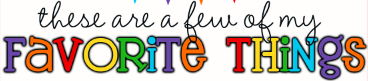 Name: Victoria DoveMonogram: VDPBirthday: April 16Places to eat: Buffalo Wild Wings, Salsaritas, & SonicPlaces to shop: Target & anything local Drink: Water & Sweet TeaCandy/Snacks: Reese’s, Dove chocolates, Cheesecake Colors: Anything bright!!!Scents: fruityHobbies: Memphis Tigers & lounging on the beach!!!Classroom supplies: colored paper, wide masking tape, play dough, & Pilot G2 pens  Name: Michelle WhiteMonogram: JWMBirthday: August 2Places to eat: Kublai Khan, Salsaritas, & Zaxby’sPlaces to shop: Target & anything local Drink: Iced Coffee, Sweet Tea, and Dr. PepperCandy/Snacks: Chocolate, Cheesecake, & Pretzels Colors: Bright Colors - Love them all!!!Scents: fruity & clean Hobbies: shopping with my daughters, cake decorating, & Ole Miss Classroom supplies: Mr. Sketch markers, sharpies, sticky notes, etc. 